SPISAK SUDSKIH TUMAČA ZA GRAD MEROŠINA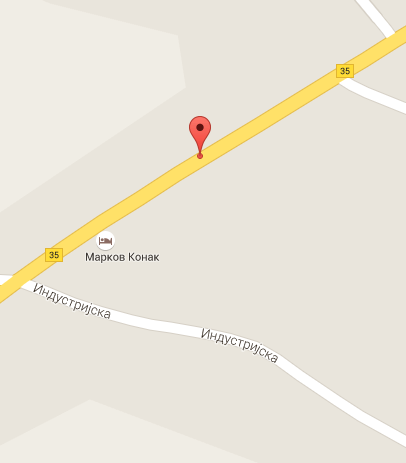 Sudski tumač za engleski jezik Merošina
Sudski tumač za hebrejski jezik Merošina
Sudski tumač za nemački jezik Merošina
Sudski tumač za persijski jezik Merošina
Sudski tumač za francuski jezik Merošina
Sudski tumač za hrvatski jezik Merošina
Sudski tumač za italijanski jezik Merošina
Sudski tumač za japanski jezik Merošina
Sudski tumač za ruski jezik Merošina
Sudski tumač za latinski jezik Merošina
Sudski tumač za norveški jezik Merošina
Sudski tumač za mađarski jezik Merošina
Sudski tumač za švedski jezik Merošina
Sudski tumač za makedonski jezik Merošina
Sudski tumač za španski jezik Merošina
Sudski tumač za pakistanski jezik Merošina
Sudski tumač za kineski jezik Merošina
Sudski tumač za znakovni jezik MerošinaSudski tumač za bosanski jezik Merošina
Sudski tumač za poljski jezik Merošina
Sudski tumač za arapski jezik Merošina
Sudski tumač za portugalski jezik Merošina
Sudski tumač za albanski jezik Merošina
Sudski tumač za romski jezik Merošina
Sudski tumač za belgijski jezik Merošina
Sudski tumač za rumunski jezik Merošina
Sudski tumač za bugarski jezik Merošina
Sudski tumač za slovački jezik Merošina
Sudski tumač za češki jezik Merošina
Sudski tumač za slovenački jezik Merošina
Sudski tumač za danski jezik Merošina
Sudski tumač za turski jezik Merošina
Sudski tumač za finski jezik Merošina
Sudski tumač za ukrajinski jezik Merošina
Sudski tumač za grčki jezik Merošina
Sudski tumač za holandski jezik Merošina
Sudski tumač za korejski jezik Merošina
Sudski tumač za estonski jezik MerošinaLokacijaMerošinaInternetakademijaoxford.comTelefon069/4 – 5555 - 84Radno vreme8:00 AM – 4:00 PM9:00 AM – 2:00 PM (Subotom)